 The Anointing of Chrism – In the Rite of Confirmation 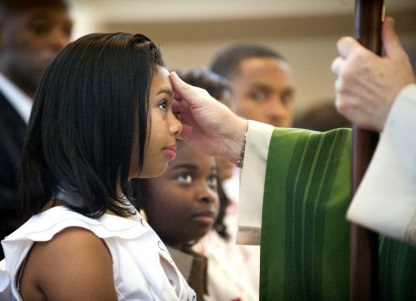 
			The anointing with chrism and the accompanying words express clearly the effect of the giving of the Holy Spirit. Signed with the perfumed oil, the baptized receive the indelible character, the seal of the Lord, together with the gift of the Holy Spirit that conforms them more closely to Christ and gives them the grace of spreading ‘the sweet odour of Christ.
The deacon brings the Chrism to the bishop. Each candidate goes to the bishop, or the bishop may go to the individual candidates. The one who presented the candidate places his right hand on the latter’s shoulder and gives the candidate’s name to the bishop; or the candidate may give his own name.
Bishop: Dips his right thumb in the Chrism and makes the sign of the cross on the forehead of the one to be confirmed, as he says: “(Name), be sealed with the gift of the Holy Spirit.”
Newly confirmed: Amen.
Bishop: Peace be with you.
Newly confirmed: And also with you.Reference RCL Benziger.  (2011).  Walkthrough of the Confirmation Rite.  Retrieved from 	http://rclbsacraments.com/confirmation/walkthrough-confirmation-rite  